АДМИНИСТРАЦИЯГАЛИЧСКОГО МУНИЦИПАЛЬНОГО  РАЙОНАКОСТРОМСКОЙ ОБЛАСТИП О С Т А Н О В Л Е Н И Е от   « 3 »  июля   2018 года   № 186   г. ГаличО внесении изменений в постановление  администрации Галичского муниципального района от 21 сентября 2017 года № 228В целях актуализации нормативного правового  акта П О С Т А Н О В Л Я Ю: 1. Внести в постановление администрации Галичского муниципального района от 21 сентября 2017 года № 228  «Об утверждении Муниципальной программы «Социальная поддержка граждан Галичского муниципального района на 2018 – 2020 годы» (в редакции постановлений администрации муниципального района от 04 июня 2018 года № 156, от 16 июня 2018 года № 168) следующие изменения:          1.1. в  приложении № 1 к Подпрограмме «Повышение  безопасности дорожного движения на 2018-2020 годы в Галичском муниципальном районе» Перечень мероприятий подпрограммы «Повышение безопасности дорожного движения в Галичском муниципальном районе на 2018-2020 годы»:           - в столбце 3 строки 3 слова «Отдел образования администрации Галичского муниципального района, ОГИБДД МО МВД России «Галичский» (далее - ОГИБДД) заменить словами «Администрация Галичского муниципального района»;          - столбце 3 строки 4 слова «Отдел образования администрации Галичского муниципального района, ОГИБДД МО МВД России «Галичский» (далее - ОГИБДД) заменить словами «Администрация Галичского муниципального района». 2. Контроль за исполнением настоящего постановления  возложить на  заместителя главы администрации муниципального района по социально-гуманитарному развитию  О. Ю. Поварову.        3. Настоящее постановление  вступает в силу  со дня  его опубликования.Глава  муниципального района                                                                                                                                                                             А.Н.ПотехинАДМИНИСТРАЦИЯ  ГАЛИЧСКОГО МУНИЦИПАЛЬНОГО  РАЙОНА КОСТРОМСКОЙ ОБЛАСТИПОСТАНОВЛЕНИЕ от   «   9   »  июля 2018 года   № 192      г. ГаличО внесении изменения в постановление администрации муниципального района от 23 марта 2018 года № 69В целях приведения нормативного правового акта в соответствие с действующим законодательствомПОСТАНОВЛЯЮ: 	1.   Внести изменения в приложение к программе «Развитие малого и среднего предпринимательства» на 2018-2020 годы, утвержденной постановлением администрации муниципального района от 23 марта 2017 года №69 « Об утверждении муниципальной программы «Развитие малого и среднего предпринимательства Галичского муниципального района»на 2018-2020 годы» изложить  столбец 2 п.п.1.8 раздела 1 в следующей редакции: «поощрение победителей районного конкурса «Лучший предприниматель Галичского муниципального района Костромской области». 	2.   Контроль за исполнением настоящего постановления оставляю за собой.3. Настоящее постановление вступает в силу со дня его официального опубликования. Глава муниципального района 				                                                                                      		А.Н. Потехин АДМИНИСТРАЦИЯГАЛИЧСКОГО МУНИЦИПАЛЬНОГО РАЙОНА КОСТРОМСКОЙ ОБЛАСТИП О С Т А Н О В Л Е Н И Еот « 10  »  июля  2018 года № 193  г. ГаличО внесении изменений в постановление администрации Галичского муниципального района от 16 апреля 2014 года №119В целях актуализации нормативного правового актаПОСТАНОВЛЯЮ:1. Внести в постановление администрации Галичского муниципального района от 16 апреля 2014 года № 119 «Об утверждении муниципальной программы «Устойчивое развитие сельских территорий Галичского муниципального района Костромской области на 2015-2017 годы и на период до 2020 года» (в редакции постановлений от 9 марта 2017 года № 54, от 14 ноября 2016 года № 207, от 1 декабря 2016 года № 217, от 28 ноября 2017 года № 306, от 21 декабря 2017 года № 119) следующие изменения:1.1. Приложение 2 к муниципальной программе «Устойчивое развитие сельских территорий Галичского муниципального района Костромской области на 2015-2017 годы и на период до 2020 года» изложить в новой редакции согласно приложению 1 к настоящему постановлению;1.2. Приложение 4 к муниципальной программе «Устойчивое развитие сельских территорий Галичского муниципального района Костромской области на 2015-2017 годы и на период до 2020 года» изложить в новой редакции согласно приложению 2 к настоящему постановлению.2. Настоящее постановление вступает в силу со дня его официального опубликования.Глава 	А.Н. Потехинмуниципального районаПриложение 2к постановлению администрации Галичскогомуниципального района Костромской областиот «  10   »  июля  2018 года №193   Приложение 4   к муниципальной программе «Устойчивое развитиесельских территорий Галичскогомуниципального района Костромскойобласти на 2015-2017годы и на периоддо 2020 года»Информационное сообщениеАдминистрация Галичского муниципального района Костромской области сообщает, что на основании распоряжения администрации Галичского муниципального района Костромской области от 30 мая 2018 года № 160-р «Об организации и проведении аукциона на право заключения договоров аренды земельного участка», аукцион на право заключения договора аренды земельного участка площадью 1 500 кв.м. с кадастровым номером 44:04:021201:90, местоположение установлено относительно ориентира, расположенного в границах участка, почтовый адрес ориентира: Костромская область, Галичский район, д. Лаптево, разрешенное использование земельного участка —   под строительство одноэтажного жилого дома, назначенный  на 19 июля 2018 года,  согласно п.14 ст. 39.12 признан несостоявшимся в связи с тем, что на участие в аукционе не подано ни одной заявки.Издается с июня 2007 годаИНФОРМАЦИОННЫЙ  БЮЛЛЕТЕНЬ________________________________________________________                                                                           Выходит ежемесячно БесплатноИНФОРМАЦИОННЫЙ  БЮЛЛЕТЕНЬ________________________________________________________                                                                           Выходит ежемесячно БесплатноУчредители: Собрание депутатов  Галичского муниципального района,                                Администрация  Галичского муниципального   районаУчредители: Собрание депутатов  Галичского муниципального района,                                Администрация  Галичского муниципального   района             №40 (560)18.07.2018 годаСЕГОДНЯ   В  НОМЕРЕ:СЕГОДНЯ   В  НОМЕРЕ:Постановления администрации Галичского муниципального района Костромской областиПостановления администрации Галичского муниципального района Костромской областиПостановления администрации Галичского муниципального района Костромской областиПост. №186 от 03.07.2018 годаО внесении изменений в постановление  администрации Галичского муниципального района от 21 сентября 2017 года № 228О внесении изменений в постановление  администрации Галичского муниципального района от 21 сентября 2017 года № 228Пост. №192 от 09.07.2018 годаО внесении изменения в постановление администрации муниципального района от 23 марта 2018 года № 69О внесении изменения в постановление администрации муниципального района от 23 марта 2018 года № 69Пост. №193 от 10.07.2018 года О внесении изменений в постановление администрации Галичского муниципального района от 16 апреля 2014 года №119О внесении изменений в постановление администрации Галичского муниципального района от 16 апреля 2014 года №119Информационное сообщениеИнформационное сообщениеИнформационное сообщениеПриложение 1к  постановлению администрации Галичского муниципального района Костромской области от «     »  июля  2018 года №Приложение 1к  постановлению администрации Галичского муниципального района Костромской области от «     »  июля  2018 года №Приложение 1к  постановлению администрации Галичского муниципального района Костромской области от «     »  июля  2018 года №Приложение 1к  постановлению администрации Галичского муниципального района Костромской области от «     »  июля  2018 года №Приложение 2К муниципальной программе «Устойчивое развитие сельских территорий Галичского муниципального района Костромской области на 2015-2017 года и на период до 2020 года»Приложение 2К муниципальной программе «Устойчивое развитие сельских территорий Галичского муниципального района Костромской области на 2015-2017 года и на период до 2020 года»Приложение 2К муниципальной программе «Устойчивое развитие сельских территорий Галичского муниципального района Костромской области на 2015-2017 года и на период до 2020 года»Приложение 2К муниципальной программе «Устойчивое развитие сельских территорий Галичского муниципального района Костромской области на 2015-2017 года и на период до 2020 года»Обеспечение доступным жильем  молодых семей и молодых специалистовОбеспечение доступным жильем  молодых семей и молодых специалистовОбеспечение доступным жильем  молодых семей и молодых специалистовОбеспечение доступным жильем  молодых семей и молодых специалистовОбеспечение доступным жильем  молодых семей и молодых специалистовОбеспечение доступным жильем  молодых семей и молодых специалистовОбеспечение доступным жильем  молодых семей и молодых специалистовОбеспечение доступным жильем  молодых семей и молодых специалистовСрок испол-ненияОбъем финан-сирова         ния  из всех источников (тыс.руб.)в том числе за счет средств ( тыс. руб.)в том числе за счет средств ( тыс. руб.)в том числе за счет средств ( тыс. руб.)в том числе за счет средств ( тыс. руб.)Количество участников программы (семей)Улучшение жилищных условий  (тыс.кв.м)Срок испол-ненияОбъем финан-сирова         ния  из всех источников (тыс.руб.)Федераль-ного бюджетаОбласт-ного бюджетаместных бюджетоввнебюд          жетных источни         ковКоличество участников программы (семей)Улучшение жилищных условий  (тыс.кв.м)20151040,0312,0312,0104,0312,010,06520161040,0312,0312,0104,0312,010,06520172641,76807,128777,872264,176792,58420,13020183652,111693,1761158,732330,203147020,13020193321,00996,30996,30332,10996,3030,19520201070,0320,0320,0107,0323,010,065Итого12764,8713440,6043876,9041241,4794205,884100,650Исполнители мероприятия - администрация  Галичского муниципального района, департамент агропромышленного комплекса Костромской области (по согласованию)Исполнители мероприятия - администрация  Галичского муниципального района, департамент агропромышленного комплекса Костромской области (по согласованию)Исполнители мероприятия - администрация  Галичского муниципального района, департамент агропромышленного комплекса Костромской области (по согласованию)Исполнители мероприятия - администрация  Галичского муниципального района, департамент агропромышленного комплекса Костромской области (по согласованию)Исполнители мероприятия - администрация  Галичского муниципального района, департамент агропромышленного комплекса Костромской области (по согласованию)Исполнители мероприятия - администрация  Галичского муниципального района, департамент агропромышленного комплекса Костромской области (по согласованию)Исполнители мероприятия - администрация  Галичского муниципального района, департамент агропромышленного комплекса Костромской области (по согласованию)Исполнители мероприятия - администрация  Галичского муниципального района, департамент агропромышленного комплекса Костромской области (по согласованию)Перечень   целевых  индикаторов муниципальной  программы  «Устойчивое развитие сельских территорий Галичского муниципального района Костромской области на 2015-2017 годы и на период до 2020 года»Перечень   целевых  индикаторов муниципальной  программы  «Устойчивое развитие сельских территорий Галичского муниципального района Костромской области на 2015-2017 годы и на период до 2020 года»Перечень   целевых  индикаторов муниципальной  программы  «Устойчивое развитие сельских территорий Галичского муниципального района Костромской области на 2015-2017 годы и на период до 2020 года»Перечень   целевых  индикаторов муниципальной  программы  «Устойчивое развитие сельских территорий Галичского муниципального района Костромской области на 2015-2017 годы и на период до 2020 года»Перечень   целевых  индикаторов муниципальной  программы  «Устойчивое развитие сельских территорий Галичского муниципального района Костромской области на 2015-2017 годы и на период до 2020 года»Перечень   целевых  индикаторов муниципальной  программы  «Устойчивое развитие сельских территорий Галичского муниципального района Костромской области на 2015-2017 годы и на период до 2020 года»Перечень   целевых  индикаторов муниципальной  программы  «Устойчивое развитие сельских территорий Галичского муниципального района Костромской области на 2015-2017 годы и на период до 2020 года»Перечень   целевых  индикаторов муниципальной  программы  «Устойчивое развитие сельских территорий Галичского муниципального района Костромской области на 2015-2017 годы и на период до 2020 года»Перечень   целевых  индикаторов муниципальной  программы  «Устойчивое развитие сельских территорий Галичского муниципального района Костромской области на 2015-2017 годы и на период до 2020 года»Перечень   целевых  индикаторов муниципальной  программы  «Устойчивое развитие сельских территорий Галичского муниципального района Костромской области на 2015-2017 годы и на период до 2020 года»Перечень   целевых  индикаторов муниципальной  программы  «Устойчивое развитие сельских территорий Галичского муниципального района Костромской области на 2015-2017 годы и на период до 2020 года»№ п/пНаименование мероприятияИсполнительГлавный распорядитель бюджетных средствГодыыПланируемый объем средств (тыс руб.)Планируемый объем средств (тыс руб.)Планируемый объем средств (тыс руб.)Планируемый объем средств (тыс руб.)Планируемый объем средств (тыс руб.)Ожидаемый непосредствен-ный результат№ п/пНаименование мероприятияИсполнительГлавный распорядитель бюджетных средствГодыывсегоов том числе:в том числе:в том числе:в том числе:Ожидаемый непосредствен-ный результат№ п/пНаименование мероприятияИсполнительГлавный распорядитель бюджетных средствГодыывсегоофедераль-ный бюджетобласт-ной бюджетместный бюджет внебюд-жетные источникиОжидаемый непосредствен-ный результат12345678910111.Улучшение жилищных условий граждан, проживающих в сельской местностиАдминистрацияГаличскогомуниципальногорайонаДепартамент агропромышлен-ного комплекса Костромской областивсего2140,0640,0640,0214,0646,0Ввод (приобретение) жилья общей площадью                    1.Улучшение жилищных условий граждан, проживающих в сельской местностиАдминистрацияГаличскогомуниципальногорайонаДепартамент агропромышлен-ного комплекса Костромской области20150,00,00,00,00,0Ввод (приобретение) жилья общей площадью                    1.Улучшение жилищных условий граждан, проживающих в сельской местностиАдминистрацияГаличскогомуниципальногорайонаДепартамент агропромышлен-ного комплекса Костромской области20160,00,00,00,00,0Ввод (приобретение) жилья общей площадью                    1.Улучшение жилищных условий граждан, проживающих в сельской местностиАдминистрацияГаличскогомуниципальногорайонаДепартамент агропромышлен-ного комплекса Костромской области20170,00,00,00,00,0Ввод (приобретение) жилья общей площадью                    1.Улучшение жилищных условий граждан, проживающих в сельской местностиАдминистрацияГаличскогомуниципальногорайонаДепартамент агропромышлен-ного комплекса Костромской области20180,00,00,00,00,0Ввод (приобретение) жилья общей площадью                    1.Улучшение жилищных условий граждан, проживающих в сельской местностиАдминистрацияГаличскогомуниципальногорайонаДепартамент агропромышлен-ного комплекса Костромской области20190,00,00,00,00,0Ввод (приобретение) жилья общей площадью                    1.Улучшение жилищных условий граждан, проживающих в сельской местностиАдминистрацияГаличскогомуниципальногорайонаДепартамент агропромышлен-ного комплекса Костромской области20202140,0640,0640,0214,0646,0Ввод (приобретение) жилья общей площадью                    2.Улучшение жилищных условий молодых семей и молодых специалистов на селеАдминистрацияГаличскогомуниципальногорайонаДепартамент агропромышлен-ного комплекса Костромской областивсего12764,8713440,6043876,9041241,4794205,884Ввод (приобретение) жилья общей площадью                    2.Улучшение жилищных условий молодых семей и молодых специалистов на селеАдминистрацияГаличскогомуниципальногорайонаДепартамент агропромышлен-ного комплекса Костромской области20151040,0312,0312,0104,0312,0Ввод (приобретение) жилья общей площадью                    2.Улучшение жилищных условий молодых семей и молодых специалистов на селеАдминистрацияГаличскогомуниципальногорайонаДепартамент агропромышлен-ного комплекса Костромской области20161040,0312,0312,0104,0312,0Ввод (приобретение) жилья общей площадью                    2.Улучшение жилищных условий молодых семей и молодых специалистов на селеАдминистрацияГаличскогомуниципальногорайонаДепартамент агропромышлен-ного комплекса Костромской области20172641,76807,128777,872264,176792,584Ввод (приобретение) жилья общей площадью                    2.Улучшение жилищных условий молодых семей и молодых специалистов на селеАдминистрацияГаличскогомуниципальногорайонаДепартамент агропромышлен-ного комплекса Костромской области20183652,111693,1761158,732330,2031470,0Ввод (приобретение) жилья общей площадью                    2.Улучшение жилищных условий молодых семей и молодых специалистов на селеАдминистрацияГаличскогомуниципальногорайонаДепартамент агропромышлен-ного комплекса Костромской области20193321,00996,30996,30332,10996,30Ввод (приобретение) жилья общей площадью                    2.Улучшение жилищных условий молодых семей и молодых специалистов на селеАдминистрацияГаличскогомуниципальногорайонаДепартамент агропромышлен-ного комплекса Костромской области20201070,0320,0320,0107,0323,0Ввод (приобретение) жилья общей площадью                    3.Развитие водоснабжения в сельской местностиАдминистрацияГаличскогомуниципальногорайонаДепартамент агропромышлен-ного комплекса Костромской областивсего14904,8714080,6044516,9041455,4794851,884Разработка проектно-сметнойдокументации «Реконструкция сетей водоснабжения проятженностью  в д. Степаново»3.Развитие водоснабжения в сельской местностиАдминистрацияГаличскогомуниципальногорайонаДепартамент агропромышлен-ного комплекса Костромской области20170,00,00,00,00,0Разработка проектно-сметнойдокументации «Реконструкция сетей водоснабжения проятженностью  в д. Степаново»3.Развитие водоснабжения в сельской местностиАдминистрацияГаличскогомуниципальногорайонаДепартамент агропромышлен-ного комплекса Костромской области20187476,04094,6772623,623757,70,0Ввод в эксплуатацию              сетей водоснабжения в д. Степаново4.Развитие сети автомобильных дорог, ведущих к общественно – значимым объектам сельских населенных пунктов, объектам производства и переработки сельскохозяйственной продукцииАдминистрацияГаличскогомуниципальногорайонаДепартамент агропромышлен-ного комплекса Костромской области2016800,0800,00,00,00,0Разработка проектно – сметной документации строительство автомобильной дороги (подъезды к животноводческим объектам в д. Толтуново) 4.Развитие сети автомобильных дорог, ведущих к общественно – значимым объектам сельских населенных пунктов, объектам производства и переработки сельскохозяйственной продукцииАдминистрацияГаличскогомуниципальногорайонаДепартамент агропромышлен-ного комплекса Костромской области20177446,3362786,924287,10372,316 (за счет средств дорожного фонда)0,0Строительство автомобильной дороги (подъезды к животноводческим объектам в д. Толтуново)всего15722,3367681,5976910,7231130,0160,0Итого по всем мероприятиям:Итого по всем мероприятиям:Итого по всем мероприятиям:Итого по всем мероприятиям:30627,20711762,20111427,6272585,4954851,884Издатель: Администрация Галичского муниципального районаНабор, верстка и  печать  выполнены  в администрации Галичскогомуниципального района                       АДРЕС:     157201   Костромская область,   г. Галич, пл. Революции, 23 «а»                   ТЕЛЕФОНЫ:   Собрание депутатов – 2-26-06   Управляющий делами –    2-21-04   Приемная – 2-21-34 ТИРАЖ:  50  экз.  ОБЪЕМ: 4 листа А4    Номер подписан 18 июля 2018 г.Издатель: Администрация Галичского муниципального районаНабор, верстка и  печать  выполнены  в администрации Галичскогомуниципального района                       АДРЕС:     157201   Костромская область,   г. Галич, пл. Революции, 23 «а»                   ТЕЛЕФОНЫ:   Собрание депутатов – 2-26-06   Управляющий делами –    2-21-04   Приемная – 2-21-34Ответственный за выпуск:  А.В. Морковкина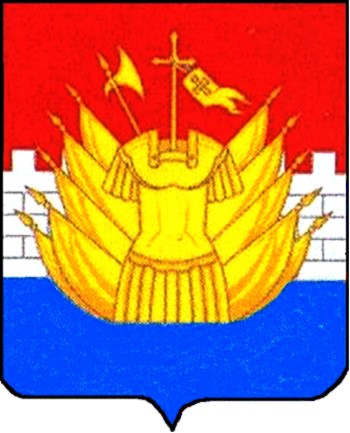 